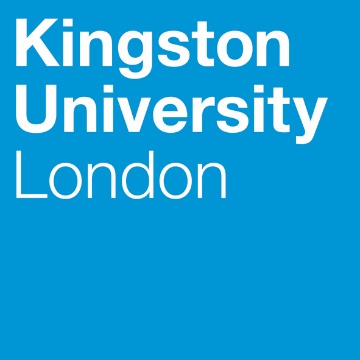 Programme SpecificationTitle of Course: MSc Behavioural Decision Science Date Specification Produced: September 2013Date Specification Last Revised: June 2020This Programme Specification is designed for prospective students, current students, academic staff and potential employers.  It provides a concise summary of the main features of the programme and the intended learning outcomes that a typical student might reasonably be expected to achieve and demonstrate if he/she takes full advantage of the learning opportunities that are provided.  More detailed information on the teaching, learning and assessment methods, learning outcomes and content of each module can be found in Student Handbooks and Module Descriptors.SECTION 1:	GENERAL INFORMATIONSECTION2: THE PROGRAMMEProgramme IntroductionDecision science lies at the intersection of several science, social and behavioural science disciplines, drawing on theory and methods from psychology, economics, philosophy, mathematics, health, political science and management, among other fields. Historically the scientific debate in decision science has followed two opposing theoretical directions: the first is normative (economics), based on rational criteria and algorithms for evaluating and achieving optimal decisions/outcomes; the second is descriptive (psychology), focusing on how people actually make decisions. The Behavioural Decision Science course will be well integrated within the research work of the Department of Psychology. This course will explore recent developments in theories of behavioural decision-making science. It will critically examine theories of judgement and decision-making, motivated by research in memory, perception, categorisation, reasoning, social psychology, political and management sciences. The programme will be composed of modules that will cover recent developments in normative and descriptive theories of choice, as well as the impact of experience and expertise on judgements and choice. The course introduces students to applications of judgement and decision-making research in areas such as consumer behaviour, politics, sports, economics and health, providing students with a firm basis in both the theory and practice of cognitive science and decision-making. Accordingly, the students will explore a selection of current research topics relevant to individual and managerial decision-making, well-being and policy making. The Psychology of Thinking, Judgement, and Decision Making module will offer a series of 2-hour lectures where students will be introduced to (i) the core psychological concepts of behavioural decision science, (ii) advanced psychological accounts of decision-making, situated thinking and problem-solving, the psychology of risk-taking and risk communication. The Applications of Behavioural Decision Science module will offer seminars and workshops for which students will read pre-assigned scientific articles to inform critical discussions on the limitations and implications of these concepts for the development of applied decision-making competence. The course will offer applied research training – working in small research groups/teams under the supervision of KU lecturers. The students will also benefit from regular public lectures by internationally recognised researchers in the fields of decision-making, thinking, and risk organised by the Group for Decision, Thinking, and Risk research. The 2 year programme includes an integrated work placement or placements, which enables students to further develop their professional skills and enhance their employability. This integrated placement(s) provides students with a valuable opportunity to apply and develop their knowledge and skills in a professional working environment, enabling them to deepen their knowledge of the industry, develop their self-confidence, and strengthen their CV. Students undertaking placement activities are in a stronger position to gain the skills and experience which are valued by employers. Aims of the ProgrammeThe course aims to:provide students with an in-depth knowledge and critical understanding of the psychology of decision-makingdevelop the skills of research, analysis and creativity in decision-making theory and practice develop students’ capacity to critically appraise empirical results and to use them to make inferences regarding the validity of psychological theories of decision-makingdevelop potential leadership attributesextend the students’ critical appraisal skills in the development of their research and professional autonomydevelop students’ proficiency in using relevant psychological/analytical software packages to a professional levelprovide students with the ability to communicate the results of their analyses to specialist and non-specialist audiences, both in written and oral formdevelop students’ ability to manage effectively a substantial programme of research and writing on a topic applying decision-making methods in psychologyenable students to acquire a critical understanding and awareness of the link between psychological models and psychological methods for researchThe 2 year programme with integrated placement(s) also provides students with an opportunity to enhance their professional skills, preparing them for higher levels of employment, further study and lifelong learningIntended Learning OutcomesThe programme provides opportunities for students to develop and demonstrate knowledge and understanding, skills and other attributes in the following areas.  The programme outcomes are referenced to the QAA subject benchmarks for Psychology and the Framework for Higher Education Qualifications in England, Wales and Northern Ireland (2008), and relate to the typical student.Indication should be given for those learning outcomes relevant to minor, major, half and full undergraduate fields and for PgCert, PgDip and MSc if the PgCert and PgDip are offered as awards to which students can apply directly.  Learning outcomes for exit awards do not have to be listed separately.The Key Skills fall within the seven categories defined within the University’s ‘KEYS’ Skills Framework for undergraduate and postgraduate courses.  Courses will normally be expected to incorporate all categories of skills within the programme specification, together with evidence relating to where they are facilitated and how they are to be assessed.  Skills should be progressed as appropriate for the discipline and level of the student.In addition to the programme learning outcomes identified overleaf, the programme of study defined in this programme specification will allow students to develop a range of Key Skills as follows:Entry RequirementsThe minimum entry qualifications for the programme are:The MSc Behavioural Decision Science will accept entrants with the following qualifications:At least an upper-second class honours degree in Science, Social or Behavioural Science; applicants with a lower-second class degree or equivalent in a relevant discipline that have suitable professional/research experience, and/or other relevant qualifications will be considered. In addition applicants must be able to demonstrate mathematical competency equivalent to grade C or above at GCSE level.Where a candidate’s first language is not English, advanced English Language competence in the form of appropriate certificated learning (IELTS requirement of 6.5 overall with 6.0 in Writing) must be demonstrated as detailed in Kingston University’s Admission Regulations. Programme StructureThis programme is offered in full-time (1 year) and part-time learning mode, and leads to the award of (MSc Behavioural Decision Science).  Entry is at level 7 and intake is normally in September.E1.	Professional and Statutory Regulatory BodiesThe awards made to students who complete the field or are awarded intermediate qualifications comply fully with the Framework for Higher Education Qualifications.All of the procedures associated with the field comply with the QAA Academic Infrastructure.The ethical guidelines of the British Psychological Society have been incorporated into the design of the research modules and assessments within this programme.E2.	Work-based learning, including sandwich programmesWork placements are actively encouraged, although it is the responsibility of individual students to source and secure such placements. We incorporate work-based learning in the module Applications of Psychological Research which provides students with the opportunity to gain work experience either within the Department or in external placements. This allows students to reflect upon their own personal experience of working in an applied setting, to focus on aspects of this experience that they can clearly relate to theoretical concepts and to evaluate the relationship between theory and practice.Work placement is an integral part of the 2 year programme and students will receive support from the award winning Careers and Employability Service team.While it is the responsibility of individual students to secure appropriate placements, the Careers and Employability Service team offers each student support at all stages of the application process, including writing CVs, completing application forms, participating in mock interviews, assessment centre activities and psychometric tests. Sourcing and applying for placement(s) gives students the opportunity to experience a competitive job application process.The experience of the work placement period enables students to apply their learning in the professional work environment, to reflect upon their own personal experience of working in an applied setting, to focus on aspects of this experience that they can clearly relate to their prior learning, and to evaluate the relationships between academic skills and employers’ expectations. Students will be assessed during and at the end of this period, through a portfolio of work, which will be marked as pass/fail. E3.	Outline Programme StructureAll students will be provided with the University regulations and specific additions that are sometimes required for accreditation by outside bodies (e.g. professional or statutory bodies that confer professional accreditation). Full details of each module will be provided in module descriptors and student module guides. Course structureStudents will undertake modules to the value of 180 credits. The programme consists of five core modules (180 credits). The proposed programme allows students to work individually and at an advanced level with a research supervisor with expertise in the psychology of judgement and decision-making, which will enable them to design, conduct, analyse and produce a written report of a research study (dissertation). The dissertation supervisor will be allocated to the student in accordance with the student’s main interests, subject to availability.Course credit/semester structureThe course is made up of four taught modules and a research project (dissertation). There are four core modules, including two modules (The Psychology of Thinking, Judgement and Decision-Making; Applications of Behavioural Decision Science) which will provide students with a firm basis in both the theory and practice of cognitive science and decision-making, one research method module, and one work placement module (see Table 1).Students on the 2 year programme (with integrated placement) must complete all modules except the final ‘capstone project’ module, by the end of TB2, and then work in their placement(s) for a maximum of 12 months.  The student should confirm that their placement opportunity is available by the end of May, and the course team will confirm whether this is acceptable within two weeks. Students on placement(s) must complete a portfolio assessment which includes a reflection on how they have applied the skills they have developed during the previous year, within a professional working environmentTable 1. Core and Optional modules in Terms 1 and 2 (MSc in Behavioural Decision Science)Note: With this structure, students will have a 2-hour lecture on judgment and decision making (JDM), a 2-hour reading seminar on JDM, a 2-hour workshop on methods and statistics, and another 2-hour lecture on their option or a research assistant placement.The following modules are shared with other successful MSc programmes delivered by the Department of Psychology: PS7000 Psychology Dissertation; PS7001 Methods and Statistics for MSc Psychology; PS7008 Applications of Psychological Research; the module, PS7021 The Psychology of Thinking, Judgement and Decision-Making may be offered as an option to students on other MSc programmes.Part time students will take:Year 1PS7021 The Psychology of Thinking, Judgement and Decision-MakingPS7020 Applications of Behavioural Decision SciencesPS7001 Methods and Statistics for MSc PsychologyYear 2
PS7000 Dissertation
PS7008 Applications of Psychological Research
Principles of Teaching Learning and Assessment The teaching, learning and assessment strategy has been designed to support a curriculum which aims to provide an in-depth knowledge and understanding of applying psychological decision-making methods in different areas of research. The balance between theory and applications will vary across the different modules but the overall aim is to provide a coherent and integrated student experience with a fruitful and stimulating mix of different learning opportunities. Accordingly, one of the central themes of the course is that students develop the skills to evaluate research findings and theory and to relate these findings to practical applications in the judgement and decision-making. In order to achieve this, students will explore key concepts in keynote lectures which will then be followed-up by discussion and debate in the related interactive lectures. Peer review assessments are also tailored to promote this type of critical analysis of the literature.The course will be delivered by staff members (Department of Psychology) with expertise within the following areas: judgement and decision making, cognitive psychology, social psychology, research methods and inferential statistics, social psychology, cognitive neuroscience. The course will also benefit from the contributions of visiting speakers with specialist knowledge or expertise in a specific area of the psychology of decision-making.Modules employ a combination of lectures, interactive lectures, workshops, research experience in applied settings and personal supervision, detailed in the module descriptors. The course will be delivered in the form of interactive lectures, practical laboratory classes (methods and statistics), workshops, student presentations, class discussions and exercises. Lectures will provide theoretical, empirical and practical information; discussions will follow lectures enabling the students to clarify points and to address the topic in more depth, often related to further reading recommended prior to the session. The exercises include data collection and analysis using a range of computer software and the review of selected academic articles or books. Students then summarise their results in assignments, essays or reports. The emphasis is on familiarizing students with different research techniques and practical issues that arise when conducting individual research. In addition, students will spend 50 hours in a work placement (or a research assistant placement) in a chosen context where students can apply psychological research findings. In this course, students will also be allocated a personal tutor at the start of the course who will be providing appropriate academic advice and guidance to students throughout their time at Kingston by monitoring their progress and helping to identify individual needs.The applied nature of the MSc also requires that students carry out research. An important aspect of this is the development of an appreciation of the particular ethical and practical issues surrounding research with human subjects. Students will need to become proficient in the appropriate analysis of both quantitative and qualitative data. When carrying out their dissertation (usually an individual piece of empirical research in decision-making), students will have to demonstrate a high level of independent study and initiative, supported by a dissertation supervisor. Students will be introduced to the nature of the teaching and learning strategy during induction. Personal tutors and tutees will meet throughout the course, either individually or in small groups, in order to discuss feedback from assessments and to explore research as well as professional aspirations. In addition to face-to-face contact between students and lecturing staff, a virtual learning environment (Canvas) will be utilised to provide students with access to a range of materials for each module. These materials will typically include the module guide, lecture overheads, links to useful web-resources and discussion boards. It can be used from any networked PC in the University as well as most PC’s connected to the Internet.The programme is structured such that students develop understanding and knowledge about theoretical and research advances in behavioural decision science as well as providing them with the skills to carry out theoretically relevant and ethically sound pieces of research themselves. The development of academic skills is threaded throughout the course and assessed both formatively and summatively. Accordingly, the assessment strategies aim to extend students’ understanding of people’s judgments and decision-making to an advanced level, and developing their abilities to plan, conduct and write-up research in a professional manner. The assessment strategies are also designed to test the development of students’ presentational skills in a number of formats. These skills will be assessed in different ways across the modules using a combination of: essays, exams, critical reviews, laboratory reports, a research proposal, research diary/log book, a dissertation and oral presentationsBoth essays and exam questions will be used to assess students’ advanced understanding and ability to critique theory and research in behavioural decision science. The Psychology of Thinking, Judgement and Decision-Making assessment will be on the basis of a 2,000-word literature review (50% of the final mark) and a 2-hour exam, worth 50% of the final mark. The exam is composed of 60 multiple-choice questions (drawn from the review questions set for each topic) and short answers.In Applications of Behavioural Decision Science students will be required to submit a 2000-word essay. This will provide them with the opportunity to consider the arguments within the given essay topic in more depth.  The module Methods and Statistics for MSc Psychology provides coverage of the design and analysis of psychological research. Theoretical and practical aspects of research design are discussed in lectures and small group laboratory workshops. Major categories of assessment include written assignments on topics covered in preceding weeks (one paper in the first semester and one in the second), two in class exams at the end of each semester; students also are required to collect research participation credits (students who do not wish to take part in experiments may spend an equivalent amount of time writing a critical review of one or more research papers set by the module leader). The Applications of Psychological Research module will be delivered through ten 1-hour seminars led by the module convenor where students will discuss and reflect on experiences in the applied setting, examples of good and bad practice, issues of career development, workplace well­being and ethics. Students will also benefit from 2 hours of supervision meetings where they will discuss underpinning research, issues arising from the implementation of the research, and writing skills for different audiences. Finally, students will spend 50 hours in a work placement (or a research assistant placement) in a chosen context where they can apply psychological research findings. Learning will be assessed via a portfolio of assignments including a reflective diary and literature review. The Dissertation module will be assessed formatively by the interim report and summatively by an oral presentation and the final dissertation. The submission of an interim report ensures that students are conducting only high quality and rigorous research for their dissertation and provides them with feedback on their progress.  The Dissertation will require students to carry out an independent piece of research in the area of behavioural decision science which is theoretically driven and relevant to recent research. This substantial piece of work will assess the student’s understanding of the literature in an area of judgment and decision-making, as well as his or her skills in carrying out a research project, analysing data and writing-up in formats appropriate for publication.Support for Students and their  LearningStudents are supported by:A Course Director who helps students understand the course structure and provides an induction at the start of the courseA Module leader for each moduleA Personal Tutor (as outlined above)A Dissertation project Supervisor Workshop TutorsTechnical support to advise students on IT and the use of IT facilities and software appropriate to the degree (some collaboration with members of staff for specific use of equipment).A designated Programme AdministratorStudent Voice CommitteeCanvas: a versatile online interactive intranet learning environmentA designated Psychology information advisor/librarian and a specialised Psychology libraryHelp DeskCentre for Academic Support and Employability (CASE)Psychology research and teaching facilitiesPsychology Society membersThe Students’ UnionEnsuring and Enhancing the Quality of the CourseThe University has several methods for evaluating and improving the quality and standards of its provision.  These include:External examinersBoards of study with student representationAnnual review and developmentPeriodic review undertaken at the subject levelStudent evaluationModeration policiesEmployability Statement Students are not only introduced to a variety of decision-making methods and techniques, but are also trained in communicating the results of their analysis. The central emphasis, however, is on developing their ability to apply appropriate advanced research techniques. In doing so, the course provides an excellent preparation for occupations involving data analysis and empirical research in the financial sector, private organisations, government, research institutes and academia. Students are encouraged to seek relevant work and research experience that will enable them to practice their subject specific skills and to develop their employability skills. Graduates from the MSc Behavioural Decision Science will develop skills essential for research careers in health and well-being sectors, not-for profit organisations and public sector, commercial sector (such as banking, pensions and insurance companies), as well as professional/managerial jobs and entrepreneurship (e.g. Behaviour Scientist, Researcher, Planner, Insight Analyst). Student development and post-graduate employability at Kingston are given high priority.  Students are actively encouraged to engage with personal development planning throughout their programmes of study, support being provided by the Faculty-run Centre for Academic Support and Employability (CASE). CASE also provides specific and drop-in sessions on a range of topics related to student development and employability. Experts in these fields come into lectures and seminars to provide support purely for Psychology students at all levels. Such support includes CV writing sessions, networking, interview skills led by the Faculty employability co-ordinator. Students are also actively and explicitly encouraged to enhance their employability skills both with a view to becoming professional researchers but also to enhance more general employability skills, by taking part in in extracurricular activities throughout their time at KU. We provide a volunteer research assistant scheme where students can obtain work experience with academic staff in the department both during the academic year as well as the summer. The University also runs a volunteering scheme which provides opportunities (with support) to choose work activities in a broad range of research areas. We also incorporate work-based learning in the module Applications of Psychological Research which provides students with the opportunity to gain work experience either within the Department or in external placements. Speakers give talks about careers for Psychology students, to which all students are encouraged to attend, and the Faculty provides additional careers talks and recruitment fairs with graduate employers. The careers and employability service run many events throughout the year which are designed to help students understand a particular sector. The “Spotlight on Psychology” event in October 2012, for example, was specifically designed for psychology students Career information event for post-graduate studies organised by the Department of Psychology provides students with further information about post-graduate destinations and career options as well as PhD opportunities provided at Kingston University. Such events also provide students with the opportunity to talk to members of staff about future career directions in general.The 2 year integrated work placement programme is designed to provide students with enhanced opportunities for securing professional employment at the end of their degree, providing skills and experience that employers are looking for in their work force. These are supported by the services of the Careers and Employability Service team, providing drop-in and scheduled events to support students in the preparation of CVs, applications, and preparation for interviews and assessment centres.Approved Variants from the Undergraduate and Postgraduate Academic Regulations N/AOther sources of information that you may wish to consult.Development of Programme Learning Outcomes in ModulesThis map identifies where the programme learning outcomes are assessed across the modules for this programme. It provides an aid to academic staff in understanding how individual modules contribute to the programme aims, and a means to help students monitor their own learning, personal and professional development as the programme progresses and a checklist for quality assurance purposes. Includes both core and option modules. Note: S indicates a summative assessment; F indicates a formative assessment. Title:MSc Behavioural Decision Science Awarding Institution:Kingston UniversityTeaching Institution:Kingston UniversityLocation:Penrhyn RoadProgramme Accredited by:Programme Learning OutcomesProgramme Learning OutcomesProgramme Learning OutcomesProgramme Learning OutcomesProgramme Learning OutcomesProgramme Learning OutcomesKnowledge and UnderstandingOn completion of the course students will be able to:Intellectual skillsOn completion of the course students will be able to:Subject Practical skills On completion of the course students will be able to:A1Demonstrate understanding of a range of theories and approaches in the psychology of judgement and decision-makingB1Show an advanced, critical, and reflective knowledge of the psychology of judgement and decision-makingC1Show an advanced understanding of the interaction between theory, policy, and practice in relation to people’s judgements and choices (politics, business, retail, health, leisure and sport)A2Critically interpret the latest research approaches and literature in the field of behavioural decision scienceB2Critically analyse and appraise both primary and secondary sources C2Use a range of psychological instruments and methods; understand their applied values A3Demonstrate proficiency in applying psychological methods in a broad range of areas B3Formulate and test hypothesesPlan, conduct and report on an individual research projectC3Manage their own work effectivelyA4Demonstrate a range of specific research competencies appropriate for the investigation of people’s judgements and decision-makingB4Identify and select relevant sources of informationC4Prepare reports to professional standardsA5Demonstrate an advanced understanding of how to design and carry out a research project that includes in-depth knowledge of  the psychology of judgement and decision-making B5Solve complex decision problemsC5Use and apply appropriate statistical techniques and software to a professional standardKey SkillsKey SkillsKey SkillsKey SkillsKey SkillsKey SkillsKey SkillsSelf Awareness SkillsCommunication SkillsInterpersonal SkillsResearch and information Literacy SkillsNumeracy SkillsManagement & Leadership SkillsCreativity and Problem Solving SkillsTake responsibility for  own learning and plan for and record own personal developmentExpress ideas clearly and unambiguously in writing and the spoken workWork well  with others in a group or teamSearch for and select relevant sources of informationCollect data from primary and secondary sources and use appropriate methods to manipulate and analyse this dataDetermine the scope of a task (or project)Apply scientific and other knowledge to analyse and evaluate information and data and to find solutions to problemsRecognise own academic strengths and weaknesses, reflect on performance and progress and respond to feedbackPresent, challenge and defend  ideas and results effectively orally and in writingWork flexibly and respond to changeCritically evaluate information and use it appropriatelyPresent and record data in appropriate formatsIdentify resources needed to undertake the task (or project) and to schedule and manage the resourcesWork with complex ideas and justify judgements made through effective use of evidenceOrganise self effectively, agreeing and setting realistic targets, accessing support where appropriate and managing time to achieve targetsActively listen and respond appropriately to ideas of othersDiscuss and debate with others and make concession to reach agreementApply the ethical and legal requirements in both the access and use of informationInterpret and evaluate data to inform and justify argumentsEvidence ability to successfully complete and evaluate a task (or project), revising the plan where necessaryWork effectively with limited supervision in unfamiliar contextsGive, accept and respond to constructive feedbackAccurately cite and reference information sourcesBe aware of issues of selection, accuracy and uncertainty in the collection and analysis of dataMotivate and direct others to enable an effective contribution from all participantsShow sensitivity and respect for diverse values and beliefsUse software and IT technology as appropriateTerm 1Term 1Term 1Term 1Term 1Term 1Term 1Term 1Term 1Term 1Term 1Term 1Term 2Term 2Term 2Term 2Term 2Term 2Term 2Term 2Term 2Term 2Term 2Term 2123456789101112123456789101112Core module: PS7021 - The Psychology of Thinking, Judgement and Decision-Making (30 credits)Core module: PS7021 - The Psychology of Thinking, Judgement and Decision-Making (30 credits)Core module: PS7021 - The Psychology of Thinking, Judgement and Decision-Making (30 credits)Core module: PS7021 - The Psychology of Thinking, Judgement and Decision-Making (30 credits)Core module: PS7021 - The Psychology of Thinking, Judgement and Decision-Making (30 credits)Core module: PS7021 - The Psychology of Thinking, Judgement and Decision-Making (30 credits)Core module: PS7021 - The Psychology of Thinking, Judgement and Decision-Making (30 credits)Core module: PS7021 - The Psychology of Thinking, Judgement and Decision-Making (30 credits)Core module: PS7021 - The Psychology of Thinking, Judgement and Decision-Making (30 credits)Core module: PS7021 - The Psychology of Thinking, Judgement and Decision-Making (30 credits)Core module: PS7021 - The Psychology of Thinking, Judgement and Decision-Making (30 credits)Core module: PS7021 - The Psychology of Thinking, Judgement and Decision-Making (30 credits)Core module: PS7021 - The Psychology of Thinking, Judgement and Decision-Making (30 credits)Core module: PS7021 - The Psychology of Thinking, Judgement and Decision-Making (30 credits)Core module: PS7021 - The Psychology of Thinking, Judgement and Decision-Making (30 credits)Core module: PS7021 - The Psychology of Thinking, Judgement and Decision-Making (30 credits)Core module: PS7021 - The Psychology of Thinking, Judgement and Decision-Making (30 credits)Core module: PS7021 - The Psychology of Thinking, Judgement and Decision-Making (30 credits)Core module: PS7021 - The Psychology of Thinking, Judgement and Decision-Making (30 credits)Core module: PS7021 - The Psychology of Thinking, Judgement and Decision-Making (30 credits)Core module: PS7021 - The Psychology of Thinking, Judgement and Decision-Making (30 credits)Core module: PS7021 - The Psychology of Thinking, Judgement and Decision-Making (30 credits)Core module: PS7021 - The Psychology of Thinking, Judgement and Decision-Making (30 credits)Core module: PS7021 - The Psychology of Thinking, Judgement and Decision-Making (30 credits)Core module: PS7021 - The Psychology of Thinking, Judgement and Decision-Making (30 credits)Core module: PS7021 - The Psychology of Thinking, Judgement and Decision-Making (30 credits)Core module: PS7021 - The Psychology of Thinking, Judgement and Decision-Making (30 credits)Core module: PS7021 - The Psychology of Thinking, Judgement and Decision-Making (30 credits)Core module: PS7021 - The Psychology of Thinking, Judgement and Decision-Making (30 credits)Core module: PS7021 - The Psychology of Thinking, Judgement and Decision-Making (30 credits)Core module: PS7021 - The Psychology of Thinking, Judgement and Decision-Making (30 credits)Core module: PS7021 - The Psychology of Thinking, Judgement and Decision-Making (30 credits)Core module: PS7021 - The Psychology of Thinking, Judgement and Decision-Making (30 credits)Core module: PS7021 - The Psychology of Thinking, Judgement and Decision-Making (30 credits)Core module: PS7021 - The Psychology of Thinking, Judgement and Decision-Making (30 credits)Core module: PS7021 - The Psychology of Thinking, Judgement and Decision-Making (30 credits)Core module: PS7021 - The Psychology of Thinking, Judgement and Decision-Making (30 credits)Core module: PS7021 - The Psychology of Thinking, Judgement and Decision-Making (30 credits)Core module: PS7021 - The Psychology of Thinking, Judgement and Decision-Making (30 credits)Core module: PS7021 - The Psychology of Thinking, Judgement and Decision-Making (30 credits)Core module: PS7021 - The Psychology of Thinking, Judgement and Decision-Making (30 credits)Core module: PS7021 - The Psychology of Thinking, Judgement and Decision-Making (30 credits)Core module: PS7021 - The Psychology of Thinking, Judgement and Decision-Making (30 credits)Core module: PS7021 - The Psychology of Thinking, Judgement and Decision-Making (30 credits)Core module: PS7021 - The Psychology of Thinking, Judgement and Decision-Making (30 credits)Core module: PS7021 - The Psychology of Thinking, Judgement and Decision-Making (30 credits)Core module: PS7021 - The Psychology of Thinking, Judgement and Decision-Making (30 credits)Core module: PS7021 - The Psychology of Thinking, Judgement and Decision-Making (30 credits)Core module: PS7021 - The Psychology of Thinking, Judgement and Decision-Making (30 credits)Core module: PS7021 - The Psychology of Thinking, Judgement and Decision-Making (30 credits)Core module: PS7021 - The Psychology of Thinking, Judgement and Decision-Making (30 credits)Core module: PS7021 - The Psychology of Thinking, Judgement and Decision-Making (30 credits)Core module: PS7021 - The Psychology of Thinking, Judgement and Decision-Making (30 credits)Core module: PS7021 - The Psychology of Thinking, Judgement and Decision-Making (30 credits)Core module: PS7020 - Applications of Behavioural Decision Science (30 credits)Core module: PS7020 - Applications of Behavioural Decision Science (30 credits)Core module: PS7020 - Applications of Behavioural Decision Science (30 credits)Core module: PS7020 - Applications of Behavioural Decision Science (30 credits)Core module: PS7020 - Applications of Behavioural Decision Science (30 credits)Core module: PS7020 - Applications of Behavioural Decision Science (30 credits)Core module: PS7020 - Applications of Behavioural Decision Science (30 credits)Core module: PS7020 - Applications of Behavioural Decision Science (30 credits)Core module: PS7020 - Applications of Behavioural Decision Science (30 credits)Core module: PS7020 - Applications of Behavioural Decision Science (30 credits)Core module: PS7020 - Applications of Behavioural Decision Science (30 credits)Core module: PS7020 - Applications of Behavioural Decision Science (30 credits)Core module: PS7020 - Applications of Behavioural Decision Science (30 credits)Core module: PS7020 - Applications of Behavioural Decision Science (30 credits)Core module: PS7020 - Applications of Behavioural Decision Science (30 credits)Core module: PS7020 - Applications of Behavioural Decision Science (30 credits)Core module: PS7020 - Applications of Behavioural Decision Science (30 credits)Core module: PS7020 - Applications of Behavioural Decision Science (30 credits)Core module: PS7020 - Applications of Behavioural Decision Science (30 credits)Core module: PS7020 - Applications of Behavioural Decision Science (30 credits)Core module: PS7020 - Applications of Behavioural Decision Science (30 credits)Core module: PS7020 - Applications of Behavioural Decision Science (30 credits)Core module: PS7020 - Applications of Behavioural Decision Science (30 credits)Core module: PS7020 - Applications of Behavioural Decision Science (30 credits)Core module: PS7020 - Applications of Behavioural Decision Science (30 credits)Core module: PS7020 - Applications of Behavioural Decision Science (30 credits)Core module: PS7020 - Applications of Behavioural Decision Science (30 credits)Core module: PS7020 - Applications of Behavioural Decision Science (30 credits)Core module: PS7020 - Applications of Behavioural Decision Science (30 credits)Core module: PS7020 - Applications of Behavioural Decision Science (30 credits)Core module: PS7020 - Applications of Behavioural Decision Science (30 credits)Core module: PS7020 - Applications of Behavioural Decision Science (30 credits)Core module: PS7020 - Applications of Behavioural Decision Science (30 credits)Core module: PS7020 - Applications of Behavioural Decision Science (30 credits)Core module: PS7020 - Applications of Behavioural Decision Science (30 credits)Core module: PS7020 - Applications of Behavioural Decision Science (30 credits)Core module: PS7020 - Applications of Behavioural Decision Science (30 credits)Core module: PS7020 - Applications of Behavioural Decision Science (30 credits)Core module: PS7020 - Applications of Behavioural Decision Science (30 credits)Core module: PS7020 - Applications of Behavioural Decision Science (30 credits)Core module: PS7020 - Applications of Behavioural Decision Science (30 credits)Core module: PS7020 - Applications of Behavioural Decision Science (30 credits)Core module: PS7020 - Applications of Behavioural Decision Science (30 credits)Core module: PS7020 - Applications of Behavioural Decision Science (30 credits)Core module: PS7020 - Applications of Behavioural Decision Science (30 credits)Core module: PS7020 - Applications of Behavioural Decision Science (30 credits)Core module: PS7020 - Applications of Behavioural Decision Science (30 credits)Core module: PS7020 - Applications of Behavioural Decision Science (30 credits)Core module: PS7020 - Applications of Behavioural Decision Science (30 credits)Core module: PS7020 - Applications of Behavioural Decision Science (30 credits)Core module: PS7020 - Applications of Behavioural Decision Science (30 credits)Core module: PS7020 - Applications of Behavioural Decision Science (30 credits)Core module: PS7020 - Applications of Behavioural Decision Science (30 credits)Core module: PS7020 - Applications of Behavioural Decision Science (30 credits)Core module: PS7001 - Methods and Statistics for MSc Psychology (30 credits)Core module: PS7001 - Methods and Statistics for MSc Psychology (30 credits)Core module: PS7001 - Methods and Statistics for MSc Psychology (30 credits)Core module: PS7001 - Methods and Statistics for MSc Psychology (30 credits)Core module: PS7001 - Methods and Statistics for MSc Psychology (30 credits)Core module: PS7001 - Methods and Statistics for MSc Psychology (30 credits)Core module: PS7001 - Methods and Statistics for MSc Psychology (30 credits)Core module: PS7001 - Methods and Statistics for MSc Psychology (30 credits)Core module: PS7001 - Methods and Statistics for MSc Psychology (30 credits)Core module: PS7001 - Methods and Statistics for MSc Psychology (30 credits)Core module: PS7001 - Methods and Statistics for MSc Psychology (30 credits)Core module: PS7001 - Methods and Statistics for MSc Psychology (30 credits)Core module: PS7001 - Methods and Statistics for MSc Psychology (30 credits)Core module: PS7001 - Methods and Statistics for MSc Psychology (30 credits)Core module: PS7001 - Methods and Statistics for MSc Psychology (30 credits)Core module: PS7001 - Methods and Statistics for MSc Psychology (30 credits)Core module: PS7001 - Methods and Statistics for MSc Psychology (30 credits)Core module: PS7001 - Methods and Statistics for MSc Psychology (30 credits)Core module: PS7001 - Methods and Statistics for MSc Psychology (30 credits)Core module: PS7001 - Methods and Statistics for MSc Psychology (30 credits)Core module: PS7001 - Methods and Statistics for MSc Psychology (30 credits)Core module: PS7001 - Methods and Statistics for MSc Psychology (30 credits)Core module: PS7001 - Methods and Statistics for MSc Psychology (30 credits)Core module: PS7001 - Methods and Statistics for MSc Psychology (30 credits)Core module: PS7001 - Methods and Statistics for MSc Psychology (30 credits)Core module: PS7001 - Methods and Statistics for MSc Psychology (30 credits)Core module: PS7001 - Methods and Statistics for MSc Psychology (30 credits)Core module: PS7001 - Methods and Statistics for MSc Psychology (30 credits)Core module: PS7001 - Methods and Statistics for MSc Psychology (30 credits)Core module: PS7001 - Methods and Statistics for MSc Psychology (30 credits)Core module: PS7001 - Methods and Statistics for MSc Psychology (30 credits)Core module: PS7001 - Methods and Statistics for MSc Psychology (30 credits)Core module: PS7001 - Methods and Statistics for MSc Psychology (30 credits)Core module: PS7001 - Methods and Statistics for MSc Psychology (30 credits)Core module: PS7001 - Methods and Statistics for MSc Psychology (30 credits)Core module: PS7001 - Methods and Statistics for MSc Psychology (30 credits)Core module: PS7001 - Methods and Statistics for MSc Psychology (30 credits)Core module: PS7001 - Methods and Statistics for MSc Psychology (30 credits)Core module: PS7001 - Methods and Statistics for MSc Psychology (30 credits)Core module: PS7001 - Methods and Statistics for MSc Psychology (30 credits)Core module: PS7001 - Methods and Statistics for MSc Psychology (30 credits)Core module: PS7001 - Methods and Statistics for MSc Psychology (30 credits)Core module: PS7001 - Methods and Statistics for MSc Psychology (30 credits)Core module: PS7001 - Methods and Statistics for MSc Psychology (30 credits)Core module: PS7001 - Methods and Statistics for MSc Psychology (30 credits)Core module: PS7001 - Methods and Statistics for MSc Psychology (30 credits)Core module: PS7001 - Methods and Statistics for MSc Psychology (30 credits)Core module: PS7001 - Methods and Statistics for MSc Psychology (30 credits)Core module: PS7001 - Methods and Statistics for MSc Psychology (30 credits)Core module: PS7001 - Methods and Statistics for MSc Psychology (30 credits)Core module: PS7001 - Methods and Statistics for MSc Psychology (30 credits)Core module: PS7001 - Methods and Statistics for MSc Psychology (30 credits)Core module: PS7001 - Methods and Statistics for MSc Psychology (30 credits)Core module: PS7001 - Methods and Statistics for MSc Psychology (30 credits)PS7008 Applications of Psychological Research PS7008 Applications of Psychological Research PS7008 Applications of Psychological Research PS7008 Applications of Psychological Research PS7008 Applications of Psychological Research PS7008 Applications of Psychological Research PS7008 Applications of Psychological Research PS7008 Applications of Psychological Research PS7008 Applications of Psychological Research PS7008 Applications of Psychological Research PS7008 Applications of Psychological Research PS7008 Applications of Psychological Research PS7008 Applications of Psychological Research PS7008 Applications of Psychological Research PS7008 Applications of Psychological Research PS7008 Applications of Psychological Research PS7008 Applications of Psychological Research PS7008 Applications of Psychological Research PS7008 Applications of Psychological Research PS7008 Applications of Psychological Research PS7008 Applications of Psychological Research PS7008 Applications of Psychological Research PS7008 Applications of Psychological Research PS7008 Applications of Psychological Research PS7008 Applications of Psychological Research PS7008 Applications of Psychological Research PS7008 Applications of Psychological Research PS7008 Applications of Psychological Research PS7008 Applications of Psychological Research PS7008 Applications of Psychological Research PS7008 Applications of Psychological Research PS7008 Applications of Psychological Research PS7008 Applications of Psychological Research PS7008 Applications of Psychological Research PS7008 Applications of Psychological Research PS7008 Applications of Psychological Research PS7008 Applications of Psychological Research PS7008 Applications of Psychological Research PS7008 Applications of Psychological Research PS7008 Applications of Psychological Research PS7008 Applications of Psychological Research PS7008 Applications of Psychological Research PS7008 Applications of Psychological Research PS7008 Applications of Psychological Research PS7008 Applications of Psychological Research PS7008 Applications of Psychological Research PS7008 Applications of Psychological Research PS7008 Applications of Psychological Research PS7008 Applications of Psychological Research PS7008 Applications of Psychological Research PS7008 Applications of Psychological Research PS7008 Applications of Psychological Research PS7008 Applications of Psychological Research PS7008 Applications of Psychological Research Core module: PS7000 Psychology Dissertation (60 credits)Core module: PS7000 Psychology Dissertation (60 credits)Core module: PS7000 Psychology Dissertation (60 credits)Core module: PS7000 Psychology Dissertation (60 credits)Core module: PS7000 Psychology Dissertation (60 credits)Core module: PS7000 Psychology Dissertation (60 credits)Core module: PS7000 Psychology Dissertation (60 credits)Core module: PS7000 Psychology Dissertation (60 credits)Core module: PS7000 Psychology Dissertation (60 credits)Core module: PS7000 Psychology Dissertation (60 credits)Core module: PS7000 Psychology Dissertation (60 credits)Core module: PS7000 Psychology Dissertation (60 credits)Core module: PS7000 Psychology Dissertation (60 credits)Core module: PS7000 Psychology Dissertation (60 credits)Core module: PS7000 Psychology Dissertation (60 credits)Core module: PS7000 Psychology Dissertation (60 credits)Core module: PS7000 Psychology Dissertation (60 credits)Core module: PS7000 Psychology Dissertation (60 credits)Core module: PS7000 Psychology Dissertation (60 credits)Core module: PS7000 Psychology Dissertation (60 credits)Core module: PS7000 Psychology Dissertation (60 credits)Core module: PS7000 Psychology Dissertation (60 credits)Core module: PS7000 Psychology Dissertation (60 credits)Core module: PS7000 Psychology Dissertation (60 credits)Core module: PS7000 Psychology Dissertation (60 credits)Core module: PS7000 Psychology Dissertation (60 credits)Core module: PS7000 Psychology Dissertation (60 credits)Core module: PS7000 Psychology Dissertation (60 credits)Core module: PS7000 Psychology Dissertation (60 credits)Core module: PS7000 Psychology Dissertation (60 credits)Core module: PS7000 Psychology Dissertation (60 credits)Core module: PS7000 Psychology Dissertation (60 credits)Core module: PS7000 Psychology Dissertation (60 credits)Core module: PS7000 Psychology Dissertation (60 credits)Core module: PS7000 Psychology Dissertation (60 credits)Core module: PS7000 Psychology Dissertation (60 credits)Core module: PS7000 Psychology Dissertation (60 credits)Core module: PS7000 Psychology Dissertation (60 credits)Core module: PS7000 Psychology Dissertation (60 credits)Core module: PS7000 Psychology Dissertation (60 credits)Core module: PS7000 Psychology Dissertation (60 credits)Core module: PS7000 Psychology Dissertation (60 credits)Core module: PS7000 Psychology Dissertation (60 credits)Core module: PS7000 Psychology Dissertation (60 credits)Core module: PS7000 Psychology Dissertation (60 credits)Core module: PS7000 Psychology Dissertation (60 credits)Core module: PS7000 Psychology Dissertation (60 credits)Core module: PS7000 Psychology Dissertation (60 credits)Core module: PS7000 Psychology Dissertation (60 credits)Core module: PS7000 Psychology Dissertation (60 credits)Core module: PS7000 Psychology Dissertation (60 credits)Core module: PS7000 Psychology Dissertation (60 credits)Core module: PS7000 Psychology Dissertation (60 credits)Core module: PS7000 Psychology Dissertation (60 credits)Core module: PS7000 Psychology Dissertation (60 credits)Core module: PS7000 Psychology Dissertation (60 credits)Core module: PS7000 Psychology Dissertation (60 credits)Core module: PS7000 Psychology Dissertation (60 credits)Core module: PS7000 Psychology Dissertation (60 credits)Core module: PS7000 Psychology Dissertation (60 credits)Core module: PS7000 Psychology Dissertation (60 credits)Core module: PS7000 Psychology Dissertation (60 credits)Core module: PS7000 Psychology Dissertation (60 credits)Core module: PS7000 Psychology Dissertation (60 credits)Core module: PS7000 Psychology Dissertation (60 credits)Core module: PS7000 Psychology Dissertation (60 credits)Core module: PS7000 Psychology Dissertation (60 credits)Core module: PS7000 Psychology Dissertation (60 credits)Core module: PS7000 Psychology Dissertation (60 credits)Core module: PS7000 Psychology Dissertation (60 credits)Core module: PS7000 Psychology Dissertation (60 credits)Core module: PS7000 Psychology Dissertation (60 credits)Core module: PS7000 Psychology Dissertation (60 credits)Core module: PS7000 Psychology Dissertation (60 credits)Core module: PS7000 Psychology Dissertation (60 credits)Core module: PS7000 Psychology Dissertation (60 credits)Core module: PS7000 Psychology Dissertation (60 credits)Core module: PS7000 Psychology Dissertation (60 credits)Core module: PS7000 Psychology Dissertation (60 credits)Core module: PS7000 Psychology Dissertation (60 credits)Core module: PS7000 Psychology Dissertation (60 credits)Core module: PS7000 Psychology Dissertation (60 credits)Core module: PS7000 Psychology Dissertation (60 credits)Core module: PS7000 Psychology Dissertation (60 credits)Core module: PS7000 Psychology Dissertation (60 credits)Core module: PS7000 Psychology Dissertation (60 credits)Core module: PS7000 Psychology Dissertation (60 credits)Core module: PS7000 Psychology Dissertation (60 credits)Core module: PS7000 Psychology Dissertation (60 credits)Core module: PS7000 Psychology Dissertation (60 credits)Core module: PS7000 Psychology Dissertation (60 credits)Core module: PS7000 Psychology Dissertation (60 credits)Core module: PS7000 Psychology Dissertation (60 credits)Core module: PS7000 Psychology Dissertation (60 credits)Core module: PS7000 Psychology Dissertation (60 credits)Core module: PS7000 Psychology Dissertation (60 credits)Core module: PS7000 Psychology Dissertation (60 credits)Core module: PS7000 Psychology Dissertation (60 credits)Core module: PS7000 Psychology Dissertation (60 credits)Core module: PS7000 Psychology Dissertation (60 credits)Core module: PS7000 Psychology Dissertation (60 credits)Core module: PS7000 Psychology Dissertation (60 credits)Core module: PS7000 Psychology Dissertation (60 credits)Core module: PS7000 Psychology Dissertation (60 credits)Core module: PS7000 Psychology Dissertation (60 credits)Core module: PS7000 Psychology Dissertation (60 credits)Core module: PS7000 Psychology Dissertation (60 credits)Core module: PS7000 Psychology Dissertation (60 credits)Compulsory modulesModule codeCreditValueLevelTeaching BlockLevel 7Level 7Level 7Level 7Level 7The Psychology of Thinking, Judgement and Decision-MakingPS70213071-2Applications of Behavioural Decision SciencePS70203071-2Methods and Statistics for MSc PsychologyPS70013071-2Psychology DissertationPS70006071-2Applications of Psychological ResearchPS70083071-2Level 7Level 7Level 7Level 7Level 7Module CodeModule CodeModule CodePS7021PS7020PS7001PS7000PS7008Programme Learning OutcomesKnowledge & UnderstandingA1A1S/FS/F-S/FFProgramme Learning OutcomesKnowledge & UnderstandingA2A2S/FFS/FS/FFProgramme Learning OutcomesKnowledge & UnderstandingA3A3S/FS/FS/FS/FS/FProgramme Learning OutcomesKnowledge & UnderstandingA4A4S/FS/FS/FS/FFProgramme Learning OutcomesA5A5S/FS/FS/FS/FFProgramme Learning OutcomesIntellectual SkillsB1B1S/FS/F-S/FFProgramme Learning OutcomesIntellectual SkillsB2B2S/FS/FS/FS/FS/FProgramme Learning OutcomesIntellectual SkillsB3B3FFS/FS/FFProgramme Learning OutcomesIntellectual SkillsB4B4S/FS/FS/FS/FS/FProgramme Learning OutcomesB5B5FFFFFProgramme Learning OutcomesPractical SkillsC1C1FFFFS/FProgramme Learning OutcomesPractical SkillsC2C2FFS/FS/FS/FProgramme Learning OutcomesPractical SkillsC3C3FFFFFProgramme Learning OutcomesPractical SkillsC4C4S/FS/FS/FS/FS/FProgramme Learning OutcomesC5C5--S/FS/FFTechnical AnnexFinal Award(s):MSc Behavioural Decision ScienceIntermediate Award(s):PgCert, PgDipMinimum period of registration:One year full-time and two years part-timeMaximum period of registration:Two yearsFHEQ Level for the Final Award:7QAA Subject Benchmark:PsychologyModes of Delivery:Full Time and Part timeLanguage of Delivery:EnglishFaculty:Business and Social SciencesSchool:Social and Behavioural SciencesJACS code:C800UCAS Code:N/ACourse Code:HFFKPMS1FBDSRoute Code:HPBDS